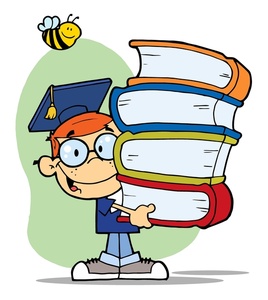 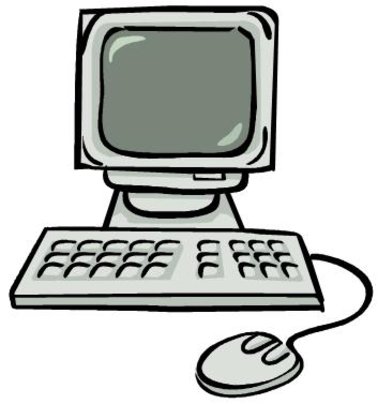 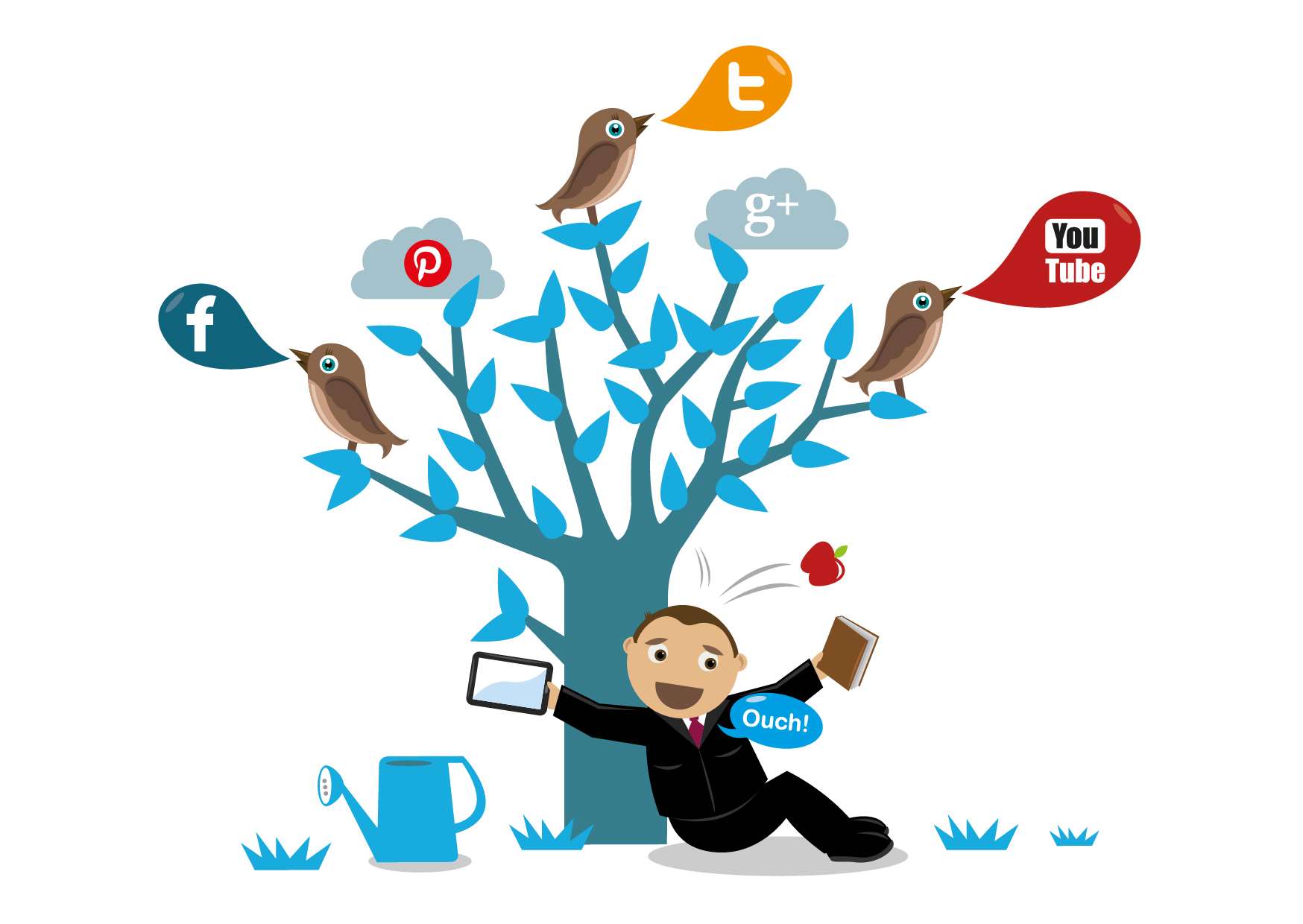 MEDIJSKA PISMENOST – pristup medijima, razumijevanje medija, kritički pristup sadržajima, sposobnost razumijevanja skrivenih poruka, kreiranje medijskih poruka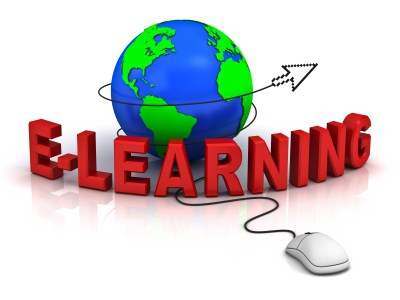 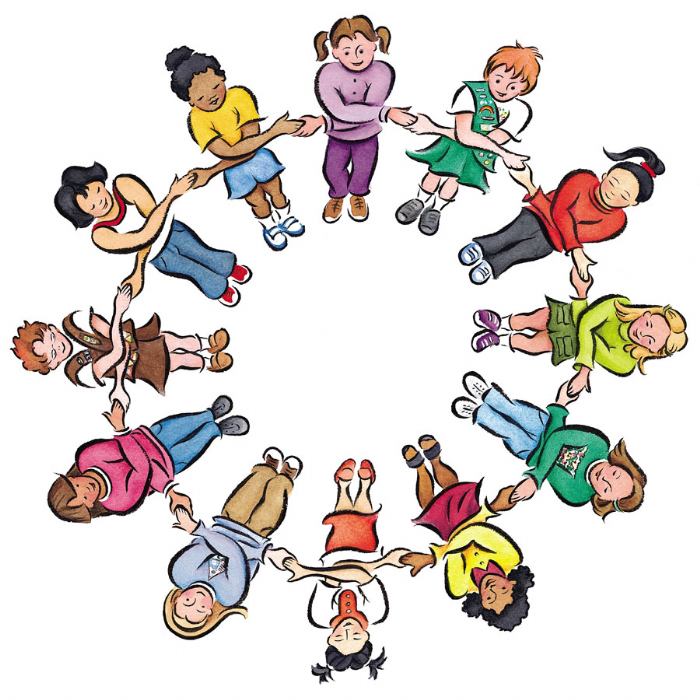 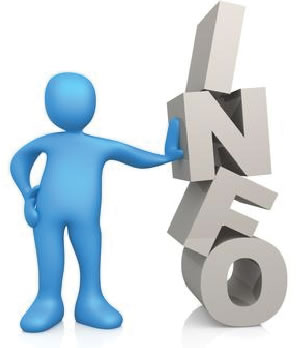 